JĘZYK ROSYJSKI klasa VIII                                                  27-30.04.2020r.Temat: Каким видом спорта ты занимаешься? – nazwy letnich i zimowych dyscyplin sportowych. (2 lekcje)ZADANIA WYKONUJEMY W ZESZYCIE I ODSYŁAMY NA ADRES MAILOWY lesiuk.m@jedrus.net lub na telefon.Proszę o przepisanie do zeszytu nazwy dyscyplin sportowych wraz z polskim tłumaczeniem.
bieg – бег
boks – бокс
gimnastyka – гимнастика
hokej – хоккей 
koszykówka – баскетбол
lekkoatletyka – лёгкая атлетика
piłka nożna – футбол
piłka ręczna – гандбол
pływanie – плавание
siatkówka – волейбол
tenis – теннис
narciarstwo – лыжный спорт
szachy – шахматы
łyżwiarstwo figurowe – фигурное катание
jeździectwo – конный спортA następnie o wykonanie zamieszczonych poniżej zadań.Znajdź nazwy 9 dyscyplin sportowych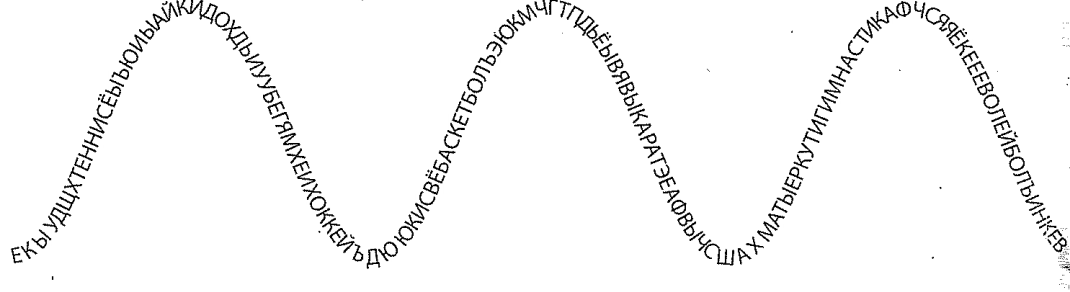 Ćwiczenie interaktywne:https://learningapps.org/7160091Popatrz na fotografię i podpisz je odpowiednio: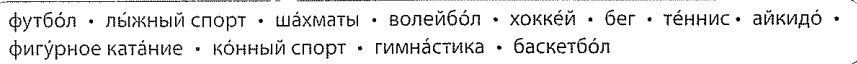 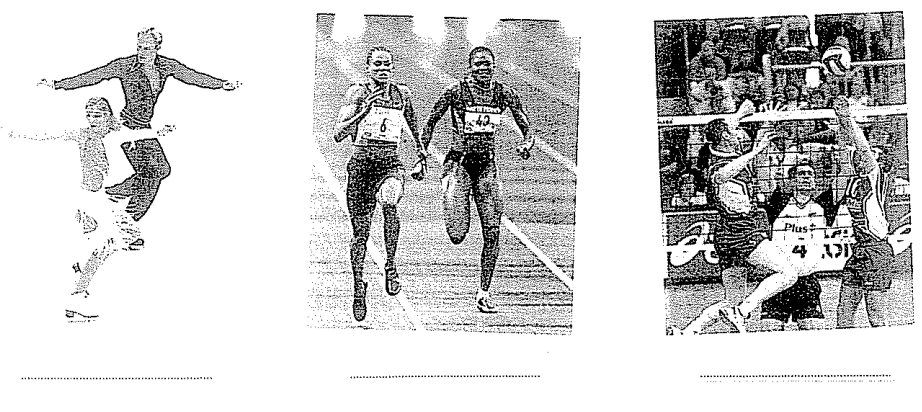 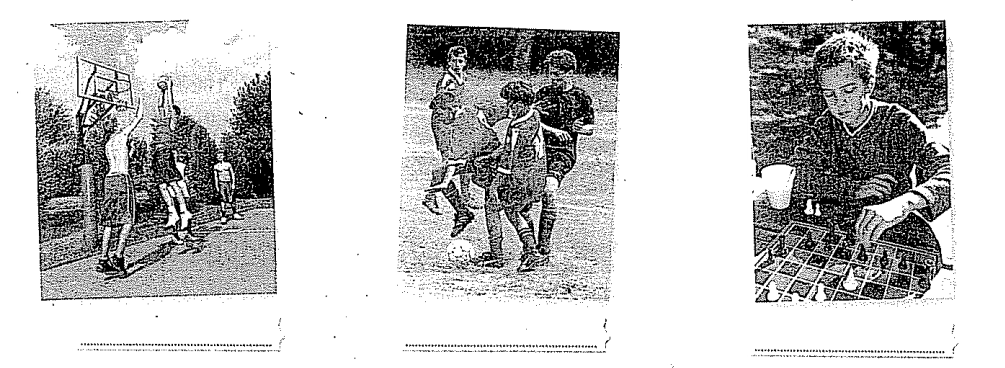 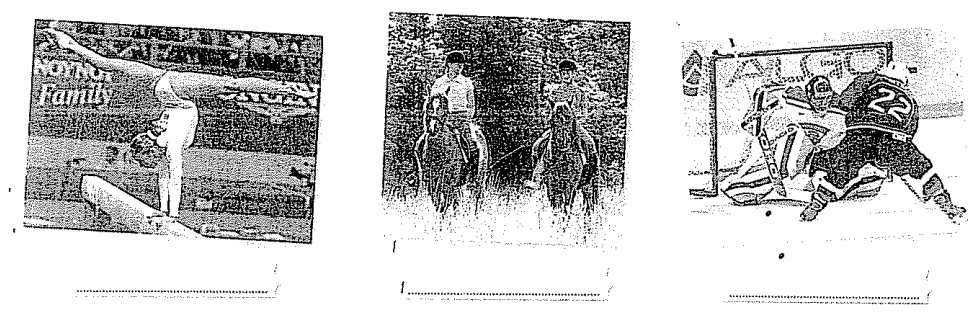 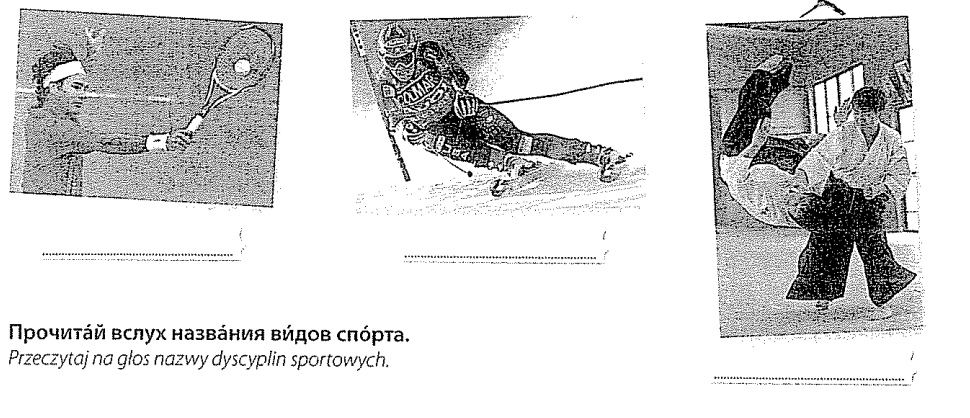 